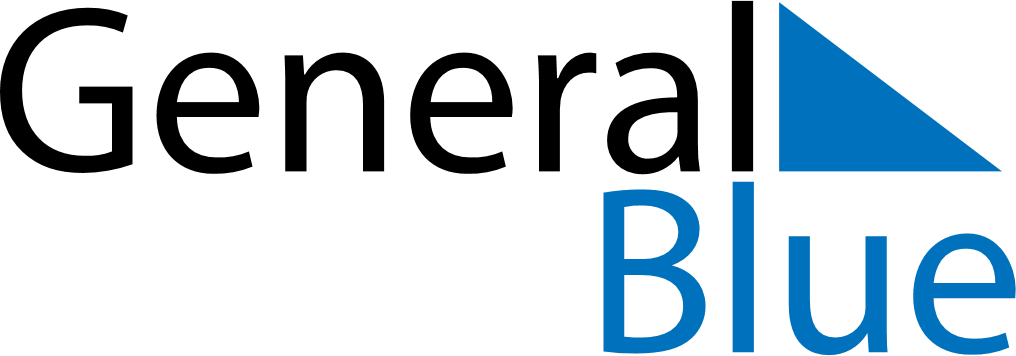 Meal PlannerMarch 29, 2020 - April 4, 2020Meal PlannerMarch 29, 2020 - April 4, 2020Meal PlannerMarch 29, 2020 - April 4, 2020Meal PlannerMarch 29, 2020 - April 4, 2020Meal PlannerMarch 29, 2020 - April 4, 2020Meal PlannerMarch 29, 2020 - April 4, 2020Meal PlannerMarch 29, 2020 - April 4, 2020Meal PlannerMarch 29, 2020 - April 4, 2020SundayMar 29MondayMar 30TuesdayMar 31WednesdayApr 01ThursdayApr 02FridayApr 03SaturdayApr 04BreakfastLunchDinner